Tisztelt Vásárlónk!       
 
Kérjük, vegye figyelembe az alábbi használati és kezelési  tanácsainkat.                                                                                1.  Cipő vásárlásakor fontos hogy a használati célhoz, illetve sportolás esetén a megfelelő sportághoz, és azon belül a pálya talaját figyelembe véve válasszon lábbelit! Ennek figyelmen kívül hagyása idő előtti elhasználódáshoz vezet, ezért vásárláskor kérje ki az eladó véleményét, és kérjük, olvassa el figyelmesen használati-kezelési útmutatónkat.2.  A lábbeliken lévő bevarrt címkén találhatók a következő adatok:
- megnevezés
- méret
- származási hely
- minőség: osztály  A méret négyféle méretezés szerint van feltüntetve, (UK=angol, US=amerikai, EUR=Európa, JP=Japán/centiméter), amelyből az Ön által ismert alapján válassza ki az Önnek megfelelőt.Vásárláskor mind a jobb-, mind a bal cipőt próbálja fel! A szűk és/vagy rövid, illetve a bő és/vagy hosszú lábbeli nemcsak kényelmetlen, hanem formáját veszti és a bélések idő előtt tönkre mehetnek, ami nem szavatosság érvényesítési jogalap!A cipő fő anyagai a lábbelin elhelyezett címkén találhatók, magyarázatuk az alábbi:         felsőrész:                                             bélés és fedőtalpbélés:                         járótalp: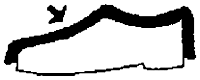 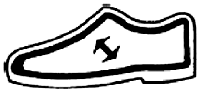 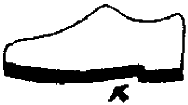       bőr: (természetes bőr):             bevonatos bőr:                        textil:                           egyéb anyag:
                                                                                                                              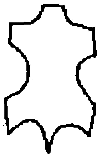 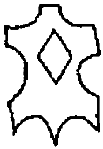 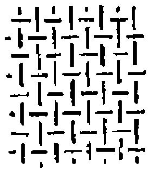 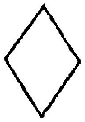 3.  Univerzális lábbeli nincs: a különböző modellek a várható különböző viselési körülményeknek (rendeltetésnek) megfelelően, különböző konstrukciós megoldásban, anyagösszetételben, minőségi jellemzőkkel alakítják ki.Ha nem a rendeltetésnek megfelelően viseli a lábbelit, az károsodhat, vagy tönkremehet, a szavatossági jogok elvesztésével jár. Ezért kérjük Önt, hogy már a kiválasztásnál vegye figyelembe a jelölt rendeltetést, és fokozottan figyeljen arra, hogy különböző célokra (aktív sportoláshoz, könnyed testmozgáshoz, kiránduláshoz, mindennapos utcai használatra stb.) az arra ajánlott rendeltetésű lábbelit viseljen.4.   A lábbeli élettartamát, a minőségén kívül nagymértékben befolyásolja a viselés utáni rendszeres tisztítás, ápolás. A szakszerű, gondos ápolás hiánya az esztétikai károsodás mellett a lábbeli felsőrész és egyéb anyagainak természetes öregedését is meggyorsítja, a lábbeli idő előtti elhasználódásához vezet, ami nem szavatosság érvényesítési jogalap!Az ápolás alatt a lábbeli szennyeződésektől való megtisztítását, a szín és a felsőrész különböző szerekkel történő kezelését kinézetének javítását, regenerálását értjük, s a lábbelit a megújuló igénybevételre történő előkészítését. Esetenként a kezeléssel a lábbeli egyéb tulajdonságainak megőrzése, javítása is cél.A lábbeli tisztítását- ápolását minden esetben a por és egyéb szennyeződés eltávolításával kezdje a leírtak szerint! A leírtaktól eltérő, szakszerűtlen tisztítás tönkre teheti a lábbelit, ami nem szavatosság érvényesítési jogalap!Tisztítás-ápolás a címke, vagy a jelölés alapján, a felsőrész anyaga szerint:➜ bőr (természetes barkájú) felsőrészről az enyhe szennyeződést puha ruhával, puha szőrű kefével, az erősebb szennyeződést bőr radírral távolítsa el, mindkét esetben száraz állapotban. A tiszta és száraz felületet a bőrrel azonos színű, esetleg színtelen cipőkrémmel vékonyan kenje be, majd néhány perc múlva fényesítse ki. Alkalomszerűen használhat szilikonos önfényezőt is. Soha ne tisztítsa a bőr lábbelit nedves állapotban vagy vízzel! TILOS mosógépben mosni vagy áztatni!➜ bevonatos bőr (fóliafedett bőr) felsőrészről az enyhe szennyeződést puha ruhával távolítsa el, majd kezelje le az erre az anyagokra ajánlott ápolószerrel. Ne használjon cipőkrémet.➜ velúr vagy nubuk bőr felsőrészről az enyhe szennyeződést puha szőrű kefével távolítsa el. A felületet egyöntetűre hozhatja gumis cipőkefével (csak egy irányba húzza!). Erősebb szennyeződést bőr radírral tüntethet el. Célszerű ezután velúr- nubuk tisztító szivaccsal átdörzsölni a lábbelit. Végül a felsőrész színével megegyező színű/vagy színtelen/ velúr-nubuk spray-vel fújja át egyenletesen az egész felsőrészt. Soha ne tisztítsa a velúr, vagy nubuk bőr lábbelit nedves állapotban, vagy vízzel, mosógépben nem mosható! Ne használjon cipőkrémet!➜ műbőr: a szennyeződést langyos, tiszta vízzel megnedvesített ruhával törölje le, szárítsa szobahőmérsékleten, sugárzó hőtől távol, majd puha ruhával fényesítse ki. Használhat a műbőrre ajánlott sampont is a kezelési utasításban leírtak szerint. Ne használjon szilikon tartalmú cipőkrémet!➜ textil: puha szőrű kefével-amit csak erre a célra használ-távolítsa el a port, szennyeződést. Erősebb szennyeződések esetén speciális textiltisztító sampon használatát javasoljuk, a használati utasításukban foglaltak betartásával.➜ kombinált-több anyagból készült-felsőrészek: az adott anyagokra javasolt tisztítást, ápolást végezze, ügyelve arra, hogy ne szennyezze az éppen nem tisztított anyagrészt. Amennyiben az anyagok nagyon különbözőek egymástól, használhat cipőre kifejlesztett és ajánlott sampont a kezelési utasításában leírtak szerint.➜ egyéb anyag, illetve műanyag: a szennyeződést enyhén nedves szivaccsal, vagy puha ruhával távolítsa el. Szárítása szobahőmérsékleten, sugárzó hőtől távol, illetve naptól védve történjen.➜ bélések: amennyiben szükséges a bélések tisztítása, azt a címkén jelölt anyaguk szerint, a felsőrész anyagoknál leírtak alapján végezze.➜ talp: száraz állapotban erősszálú kefével tisztítsa. Amennyiben szennyezett marad, nedves ruhával le lehet törölni, de vigyázzon, hogy a felsőrészt ne szennyezze össze!5.   Néhány tanács, figyelmeztetés, melyek figyelmen kívül hagyása a lábbeli károsodásával, ezáltal a szavatossági jogok elvesztésével járhat:➜ A zárt felsőrészű lábbeliket csak zoknival viselje➜ A záróelemeket (fűző, tépőzár, stb.) minden le- vagy felvétel alkalmával oldja, ill. rögzítse, mert a kéregrész és/vagy a szárrész záróvonali része károsodhat➜ A záróelemeket olyan szorosan rögzítse, hogy a sarok a bélés károsodásának elkerülése érdekében csak minimálisan mozoghasson a cipőben➜ A lábbeli felhúzásakor használjon cipőkanalat➜ Használat után sámfázza ki a cipőt, vagy a fejrészét tömje ki papírral, hogy a hajlási ráncok kisimuljanak!➜ Az átnedvesedett lábbeliket lehetőleg naponta váltsa! A nem izzadós láb is termel izzadságot, amit a bélés/béleletlen lábbeli esetén a felsőbőr húsoldala/ magába szív. Ezt le kell tudja adni, ezért kell pihentetni, szellőztetni a lábbelit. Ellenkező esetben az anyagok idő előtt tönkremennek.➜ A hímzett alkatrészek fokozottan sérülékenyek➜ Az időjárásnak megfelelő lábbelit viseljen➜ Ha a lábbelin kisebb hiba keletkezik, azonnal javítassa meg, ezzel megakadályozza a lábbeli esetleges tönkremenését➜ Az általunk forgalmazott lábbeliktől- a külön jelzetteket kivéve- nem várható el vízállóság. A nubuk, velúr és a textil felsőrészű lábbelik kimondottan nem vízállóak.Szavatossági feltételekA szavatosság időtartama a vásárlástól számított két év A vásárlók minőségi kifogásának intézését a fogyasztói szerződés keretében érvényesített szavatossági és jótállási igények intézéséről szóló 19/2014. (IV. 29.) NGM rendelet szabályozza. E rendelet alapja a Polgári Törvénykönyv 2013.évi V. törvény 6:157-6:174. §-ai, amelyek a vásárlóknak biztosított kellékszavatossági jogokat szabályozzák. A vásárlástól számított hat hónapon belül felismert hiba esetén vélelmezni kell, hogy a hiba már a vásárlás időpontjában megvolt, kivéve, ha a vélelem a dolog természetével vagy a hiba jellegével összeegyeztethetetlen. Hat hónap leteltével a bizonyítási teher megfordul és a továbbiakban a vevőnek kell a hiba keletkezési körülményeit bizonyítania. Szavatossági igény bejelentését a vásárlás helyszínén, kizárólag a vásárlást igazoló szelvény (blokk) eredeti példányának felmutatásával lehetséges. Kifogásáról jegyzőkönyvet veszünk fel. Amennyiben a lábbeli meghibásodik, a szavatossági időn belül kérheti a termék kijavítását vagy kicserélését. Javítás esetén a szavatossági idő annyival hosszabbodik meg, amennyi ideig a vásárló a javítás miatt a terméket nem tudta rendeltetésszerűen használni. A termék jelentős részének kicserélése esetén (pl. egy cipő talpának kicserélése esetén) a kicserélt részre a szavatossági idő újra kezdődik. Amennyiben a vásárló igényét nem határidőn belül jelentette be, tovább hordta illetve, ha a hiba az átadás után keletkezett (pl. természetes elhasználódás, helytelen kezelés vagy tárolás erőszakos külső hatás), szavatossági igény nem teljesíthető. Ide tartoznak az alábbiak: természetes bőrbélés színezése, beázás (kivéve, ha a lábbeli vízálló köztes béléssel rendelkezik), bőrtalp elkopása viselés közben, gumitalp kopása (a törés természetesen nem), sarokkopás, nem megfelelő cipőápolás miatt keletkezett bőrhiba, sámfa okozta esetleges eldeformálódás, bármilyen külső rendellenes fizikai hatás miatt keletkezett sérülés.Reklamációs cipőt, csak tisztított állapotban áll módunkban átvenni!